5292A物联网信号分析仪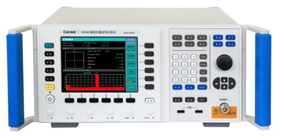 主要特点更先进！在目前市场上NB-IOT相关产品快速发展，国内NB-IoT相关测试仪器还没有推出的情况下先一步推出，可以积累技术基础，抢占市场先机，扩大物联网行业影响力。更全面！主要针对物联网标准NB-IoT信号解调，兼容10MHz～6GHz的CW信号分析，通用矢量信号分析以及LTE信号分析，适用面较广。更好用！和国外主流产品用户界面对标，符合客户使用习惯，容易上手，便于客户接受。更低成本！功能的多样性、面向客户需求的广泛性以及大规模借用5264B等成熟硬件平台的设计基础，使其设计成本及综合成本更低，更利于市场竞争。更可靠！ 继承性设计，更符合产品持续改进，可靠性更高。快速自动化测试  5292A物联网信号分析仪可在射频无线通信用频段10MHz～6GHz的范围内，完成物联网NB-IOT、TD-LTE和 FDD-LTE通信标准信号分析、矢量信号分析和CW频谱测试等功能，标准的GPIB、USB、TCP/IP等接口能对各种不同设备进行快速自动测试。本产品分析功能全面，非常适合高校教学试验。对捕捉信号进行多域分析  5292A物联网信号分析仪支持NB-IOT信号全频段、支持NPSS、NSSS、NPBCH、NPDCCH、NPDSCH等物理信道；对矢量信号BPSK、QPSK、16QAM多种调制格式以及TD-LTE、LTE FDD通信制式信号的解调分析，可以对EVM、IQ imbalance、phase error、magnitude error、frequency error等调制指标进行分析，提供分析数值并用图形显示。技术规范5292A物联网信号分析仪5292A物联网信号分析仪频率范围10MHz～6GHz扫频宽度500Hz～6GHz，0Hz扫宽准确度± 0.5%扫宽频率读出准确度±(参考准确度 +扫宽准确度+50%RBW)噪声边带-100dBc/Hz @10kHz频偏(载频1200MHz)显示平均噪声电平＜-145dBm  （10MHz ～3GHz） ＜-135dBm  （3GHz～6GHz）输入衰减器0～60dB，10dB步进分辨带宽10Hz～1MHz视频带宽10Hz～1MHz(以1、2、3、5、10步进)扫描时间范围100ms～3000s(扫宽≥500Hz)，1ms～200s(零扫宽)扫描时间准确度时基误差 ±0.5%扫描时间矢量调制信号分析矢量调制信号分析分析解调格式BPSK、QPSK、8PSK、16QAM、32QAM、64QAM码元速率10ksps～20Msps脉冲成形滤波器高斯型、升余弦型、方根升余弦型滤波因子0.2～1 步进为0.01误差矢量幅度EVM≤3%rms幅度误差≤3%rms物联网NB-IOT信号分析物联网NB-IOT信号分析频率支持900MHz和2000MHz频段物理信道NPSS、NSSS、NPBCH、NPDCCH、NPDSCHEVM优于±3.0%rms（测量范围：0%~25%）TD-LTE、FDD-LTE标准制式信号分析TD-LTE、FDD-LTE标准制式信号分析频率范围20MHz～6GHz物理层信道PRACH、PUCCH、PUSCH解调类型QPSK, 16QAM, 64QAM（DL PDSCH）；QPSK, 16QAM（UL PUSCH）带宽1.4 MHz, 3 MHz, 5 MHz, 10 MHz, 15 MHz,20 MHz测量参数error vector magnitude (EVM)、magnitude error (ME)、phase error (PE)、frequency error、I/Q origin offset、TX power、peak power、resource block power (RB power)图形显示SC-FDMA符号的EVM图, SC-FDMA符号的ME图, SC-FDMA符号的PE图,子载波EVM图,带内杂散,平坦度测试,I/Q正交图固有EVM< 1 %, RMS (RB≤ 15、输入功率范围：–40dBm ~+30 dBm)< 1.5 %, RMS (RB≤ 50、输入功率范围：–40dBm ~+30 dBm)< 2.0 %, RMS (RB≤ 100、输入功率范围：–40dBm ~+30 dBm)频率误差测量范围±80 kHz频率误差<20Hz功率测量范围（RMS）-50dBm～30dBm滤波器矩形滤波器1.08MHz、2.7MHz、4.5MHz、9MHz、13.5MHz、18MHz（E-UTRA）、WCDMA滤波器1.28MHz，RRC，α=0.22（UTRA）测量动态范围>45dB（E-UTRA）、>56dB（UTRA）频谱发射模板<-35dBm@RBW=1MHz<-40dBm@RBW=100kHz<-45dBm@RBW=30kHz整机整机远控接口GPIB(标准)、USB(标准)、网口(标准)、RS232(选件)显示屏TFT-LCD操作界面中文/英文外形尺寸485mm×185mm×505mm (宽×高×深)重 量约13公斤电 源交流220V±10%、50Hz±10%工作温度0℃ ～+40℃